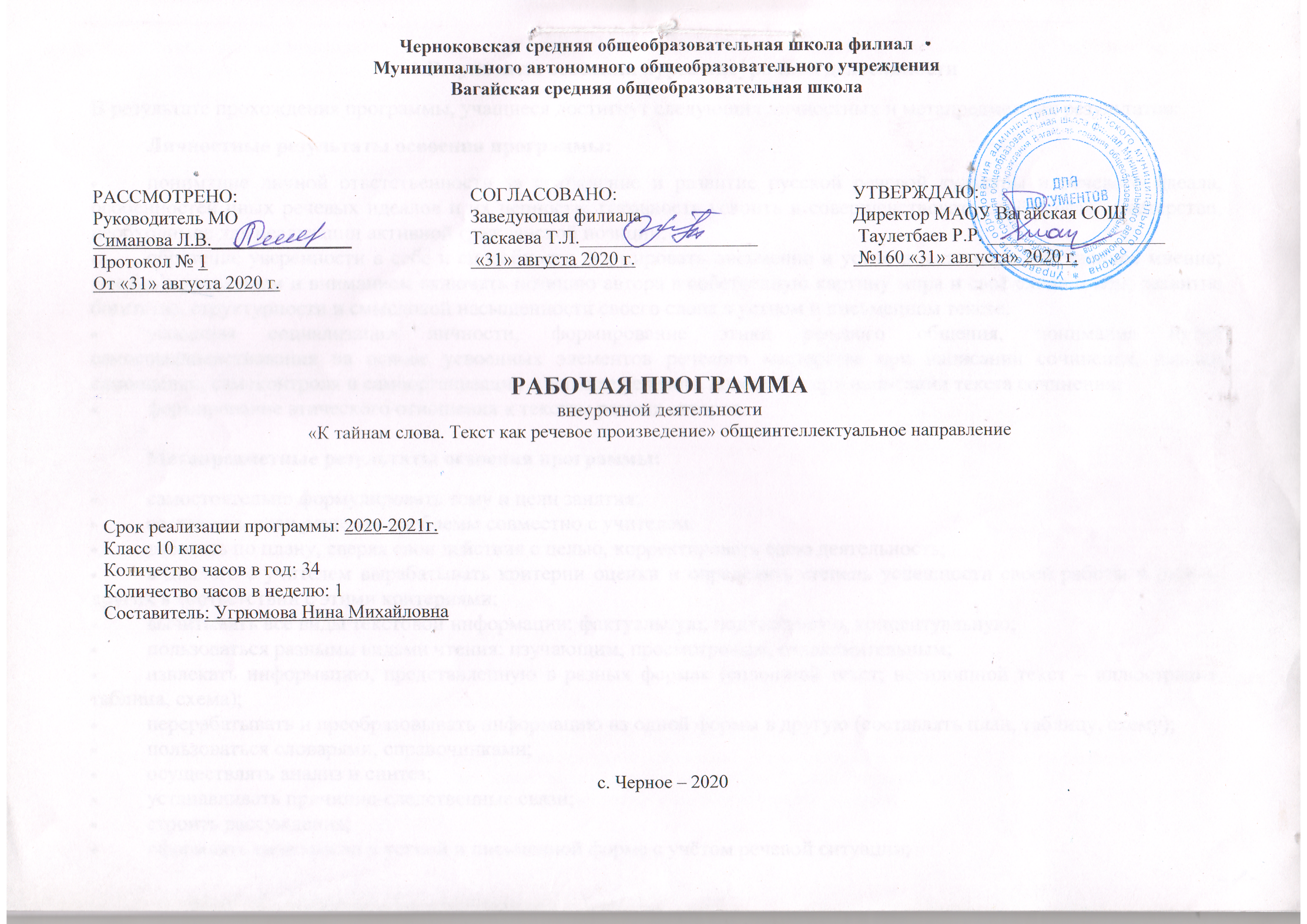 1.Результаты освоения курса внеурочной деятельностиВ результате прохождения программы, учащиеся достигнут следующих личностных и метапредметных результатов:Личностные результаты освоения программы:понимание личной ответственности за сохранение и развитие русской речевой культуры и речевого идеала, особенностей иных речевых идеалов и их ценности; готовность усвоить и совершенствовать своё речевое мастерство, необходимое для реализации активной гражданской позиции;обретение уверенности в себе и способности формировать письменно и устно высказывать собственное мнение; умение с уважением и вниманием включать позицию автора в собственную картину мира и своё слово о нём; развитие богатства, структурности и смысловой насыщенности своего слова в устном и письменном тексте;успешная социализация личности, формирование этики речевого общения, понимания путей самосовершенствования на основе усвоенных элементов речевого мастерства при написании сочинения, навыки самооценки, самоконтроля и самоорганизации в аспекте речевого поведения при написании текста сочинения;формирование этического отношения к текстам разных авторов.Метапредметные результаты освоения программы:самостоятельно формулировать тему и цели занятия;составлять план решения проблемы совместно с учителем;работать по плану, сверяя свои действия с целью, корректировать свою деятельность;в диалоге с учителем вырабатывать критерии оценки и определять степень успешности своей работы и работы других в соответствии с этими критериями;вычитывать все виды текстовой информации: фактуальную, подтекстовую, концептуальную;пользоваться разными видами чтения: изучающим, просмотровым, ознакомительным;извлекать информацию, представленную в разных формах (сплошной текст; несплошной текст – иллюстрация, таблица, схема);перерабатывать и преобразовывать информацию из одной формы в другую (составлять план, таблицу, схему);пользоваться словарями, справочниками;осуществлять анализ и синтез;устанавливать причинно-следственные связи;строить рассуждения;оформлять свои мысли в устной и письменной форме с учётом речевой ситуации;адекватно использовать речевые средства для решения различных коммуникативных задач; владеть монологической и диалогической формами речи;высказывать и обосновывать свою точку зрения;слушать и слышать других, пытаться принимать иную точку зрения, быть готовым корректировать свою точку зрения;договариваться и приходить к общему решению в совместной деятельности;задавать вопросы.Программа курса внеурочной деятельности рассчитана на 34часа (1 час в неделю)2.Содержание курса внеурочной деятельности с указанием форм организации и видов деятельности3.Тематическое планирование курса внеурочной деятельности.Приложение 1КАЛЕНДАРНО-ТЕМАТИЧЕСКОЕ ПЛАНИРОВАНИЕТемаСодержаниеФормы организации, видов деятельностиВводное занятие.Знакомство с целями  и задачами курса. Ключевые понятия текста. Признаки текста.Лекция, диспутСемантические и ассоциативные связи частей и предложений в тексте.Средства и способы связи предложений в тексте. Лексические, морфологические и синтаксические средства связи предложений в тексте. Цепная (последовательная) и параллельная связи.Практическая работа«Три кита» нашей речи.Типы речи: описание, повествование и рассуждение.Лекция учителя, беседа, практическая работа.Зачем мы так говорим и пишем.Стили речи. Характеристика функциональных стилей: а) сфера применения;б) основные функции;в) ведущие стилевые черты;г) языковые особенности;д) специфические формы (жанры).Лекция учителя, беседа, практическая работа.Что делает нашу речь образней и ярче.Средства выразительности в тексте. Выразительные средства фонетики. Выразительные средства лексики и фразеологии. Тропы. Стилистически окрашенная лексика и лексика ограниченного употребления. Выразительные средства морфологии и словообразования. Выразительные средства синтаксиса.Лекция учителя, беседа, практическая работа.Что надо знать прежде, чем писать сочинение.Основные требования к написанию сочиненияЛекция учителя.Строим рассуждение.Построение рассуждения. Тезис. Аргументы. Вывод.Лекция учителя.Рецензия как вид творческой работыНаписание рецензии или эссе по данному началу.Практическая работа.Эссе как вид творческой работыНаписание эссе по данному началу.Практическая работа.Зачем нужно знать композицию сочинения.Композиция (план) сочинения. Выявление проблемы текста. Определение проблем текста, выделение центральной проблемы. Обсуждаем такие понятия: виды проблем, выделение проблемы текста, способы формулирования проблемы.Лекция учителя, беседа, практическая работа.Как можно прокомментировать проблему.Комментирование проблемы. Обсуждаем такие понятия: комментарий, типы комментирования текста, пересказ и комментарий, содержание комментарияЛекция учителя, беседа, практическая работаЧто хотел сказать автор.Выявление авторской позиции. Обсуждаем такие понятия: выявление позиции автора, способы формулирования авторской позиции.Лекция учителя, беседа, практическая работа«Открытый микрофон».Аргументация собственной позиции. Обсуждаем такие понятия: аргументация, основные виды аргументовДиспут.Ссылки  на авторитет.Виды аргументов. Поддерживающая и опровергающая аргументация. Свидетельства автора сочинения. Лекция учителя, беседа, практическая работаКаноны сочиненияКомплексный анализ образцов по критериям оценки сочинений. Анализ образцов рецензий и эссе.Лекция учителя, беседа, практическая работаКак рождается текст.Встреча с корреспондентами газеты «Заря Красного»Круглый столПроба пера.Написание сочинения-рассуждения по тексту публицистического стиля.Практическая работа.№п/пТемаКол-вочасов1.Вводное занятие.12Семантические и ассоциативные связи частей и предложений в тексте.13«Три кита» нашей речи.24Зачем мы так говорим и пишем.15Что делает нашу речь образней и ярче.46Что надо знать прежде, чем писать сочинение.17Строим рассуждение.28Рецензия как вид творческой работы29Эссе как вид творческой работы210Зачем нужно знать композицию сочинения.211Как можно прокомментировать проблему.212Что хотел сказать автор.213«Открытый микрофон».214Ссылки  на авторитет.215Каноны сочинения216Как рождается текст.117Проба пера.5Итого:Итого:34ДатаДата№ЧасыСОДЕРЖАНИЕ ЗАНЯТИЯПланФакт№ЧасыСОДЕРЖАНИЕ ЗАНЯТИЯ17.0911Вводное занятие.24.0921Семантические и ассоциативные связи частей и предложений в тексте.01.1008.103-42«Три кита» нашей речи.15.1051Зачем мы так говорим и пишем.22.1005.1112.1119.116-94Что делает нашу речь образней и ярче.26.11101Что надо знать прежде, чем писать сочинение.03.1210.1211-122Строим рассуждение.17.1224.1213-142Рецензия как вид творческой работы14.0121.0115-162Эссе как вид творческой работы28.0104.0217-182Зачем нужно знать композицию сочинения.11.0218.0219-202Как можно прокомментировать проблему.25.0204.0321-222Что хотел сказать автор.11.0318.0323-242«Открытый микрофон».01.0408.0425-262Ссылки  на авторитет.15.0422.0427-282Каноны сочинения29.04291Как рождается текст.06.0513.0520.0527.0527.0430-345Проба пера.ИТОГО: 34часаИТОГО: 34часаИТОГО: 34часаИТОГО: 34часаИТОГО: 34часа